ДОДАТОК 6до тендерної документаціїПРОЄКТ ДОГОВОРУ № _________поставки продукціїм. Суми								« ___ » __________ 2024 рокуВиконавчий комітет Сумської міської ради, в особі секретаря Сумської міської ради Кобзаря Артема Миколайовича, що діє на підставі Закону України «Про місцеве самоврядування в Україні», що іменується надалі «ЗАМОВНИК», з однієї Сторони, і з другої Сторони ____________________________________________________________________________________________________________________________________________________________________________________________________________________________________, що іменується надалі «ПОСТАЧАЛЬНИК», у подальшому разом іменовані як «Сторони» і кожен окремо як «Сторона», уклали цей Договір про таке:1. Предмет Договору1.1. За цим Договором ПОСТАЧАЛЬНИК зобов'язується передати у власність ЗАМОВНИКУ продукцію, призначену для відзначення, нагородження: комплекти атрибутів почесної відзнаки «За заслуги перед містом» ІІІ ступеня (відзнака, футляр) – код за ДК 021:2015 ЄЗС – 18510000-7 «Ювелірні вироби та супутні товари» - згідно зі специфікацією та макетом товару (Додаток 1 та Додаток 2 - невід’ємна частина Договору) (надалі – Товар) у заявленій ЗАМОВНИКОМ кількості та асортименті, в установлені Договором строки, а ЗАМОВНИК зобов'язується прийняти та оплатити Товар.2. Якість і комплектність Товару2.1. Кількість і комплектність Товару, який необхідно поставити, визначається ЗАМОВНИКОМ у замовленні, що передається ПОСТАЧАЛЬНИКУ.2.2. Якість Товару, що поставляється, повинна відповідати затвердженим ескізам, описам, стандартам і вимогам, встановленими чинним законодавством України і умовами цього Договору. 2.3. ПОСТАЧАЛЬНИК гарантує, що Товар, який передається ЗАМОВНИКУ за цим Договором, є новим, не має дефектів з причин конструкції, матеріалів, якості тощо і надається в комплекті згідно з Специфікацією (додаток 1).2.4. Якщо Товар виявиться неякісним або таким, що не відповідає умовам цього Договору, ПОСТАЧАЛЬНИК зобов’язаний замінити його протягом 10 (десяти) робочих днів з моменту отримання відповідного письмового повідомлення ЗАМОВНИКА. Усі витрати, пов’язані із заміною Товару неналежної якості (транспортні витрати тощо), несе ПОСТАЧАЛЬНИК. 2.5. Ризик випадкового знищення або псування Товару несе ПОСТАЧАЛЬНИК до моменту передачі його ЗАМОВНИКУ.3. Сума договору та порядок здійснення оплати3.1. Загальна вартість Товару за цим Договором, що поставляється ЗАМОВНИКУ, складає ______________ грн. (________________ гривень ___ копійок), у тому числі ПДВ ____% - _______ грн. (__________________ гривень ___ копійок).3.2. Оплата здійснюється ЗАМОВНИКОМ у національній валюті України за фактично поставлений Товар згідно з видатковими накладними шляхом безготівкового перерахування грошових коштів на поточний рахунок ПОСТАЧАЛЬНИКА, протягом 10 (десяти) робочих днів з дати підписання Сторонами документів приймання-передачі, відповідно до бюджетного законодавства при наявності відповідних бюджетних призначень (асигнувань) та надходження відповідних бюджетних коштів на рахунок ЗАМОВНИКА, згідно визначеної органами Казначейства України черговості здійснення платежів.3.3. ЗАМОВНИК не здійснює оплату за поставлений Товар, та така несплата не є порушенням строку оплати зі сторони ЗАМОВНИКА у випадку ненадання ПОСТАЧАЛЬНИКОМ рахунку на оплату чи його  неналежного  оформлення.3.4. Сторони погоджують виконання ЗАМОВНИКОМ зобов’язань щодо оплати поставленого Товару виконаним належним чином з моменту надання доручення на здійснення платежу органу Казначейства України.3.5. Днем оплати поставленого ПОСТАЧАЛЬНИКОМ Товару є дата списання коштів з відповідних рахунків ЗАМОВНИКА.3.6. Усі платіжні документи за даним Договором оформлюються з дотриманням усіх вимог чинного законодавства України, що зазвичай ставляться до змісту і форми таких документів.3.7. Сума Договору може бути зменшена за взаємною згодою Сторін залежно від реального фінансування видатків і пов’язаного з цим зменшення обсягів закупівлі, що регулюється укладанням Сторонами додаткової угоди до Договору. 4. Порядок приймання- передачі Товару4.1. Доставка Товару здійснюється ПОСТАЧАЛЬНИКОМ до місця призначення за адресою: м. Суми, майдан Незалежності, 2.4.2. Товар повинен бути упакований ПОСТАЧАЛЬНИКОМ таким чином, щоб не допустити пошкодження або знищення Товару під час його транспортування.4.3. Транспортування товару, супровідних документів до місця призначення здійснюються ПОСТАЧАЛЬНИКОМ за власний рахунок.4.4. ПОСТАЧАЛЬНИК зобов’язаний передати ЗАМОВНИКУ Товар у строк не пізніше 7 (семи) робочих днів ЗАМОВНИКА з дня підписання договору Сторонами.4.5. Приймання-передача Товару проводиться уповноваженими представниками ЗАМОВНИКА і ПОСТАЧАЛЬНИКА відповідно до умов Договору та вимог чинного законодавства України. 4.6. Приймання-передача Товару оформлюється шляхом підписання Сторонами акту приймання-передачі Товару (видаткової накладної) (далі – Документ приймання-передачі).4.7. Товар вважається поставленим з моменту підписання Сторонами  Документа приймання-передачі.4.8. Документ приймання-передачі складається та надається ПОСТАЧАЛЬНИКОМ. ЗАМОВНИК протягом 10 (десяти) робочих днів підписує Документ про приймання-передачу або в той же строк надає ПОСТАЧАЛЬНИКУ письмову вмотивовану відмову від підписання Документа приймання-передачі.4.9. У разі вмотивованої відмови ЗАМОВНИКА від прийняття Товару, у зв’язку з можливими недоліками, Сторони складають двосторонній акт з переліком недоліків та строків їх усунення. Пред’явлені недоліки мають бути усунені ПОСТАЧАЛЬНИКОМ за власний рахунок у строк, вказаний в акті з переліком недоліків. 4.10. Ризик випадкової втрати або псування Товару несе ПОСТАЧАЛЬНИК до моменту підписання Сторонами Документа приймання-передачі.4.11. У випадку виявлення ЗАМОВНИКОМ недоліків у поставленому Товарі, під час дії гарантійного строку, ЗАМОВНИК зобов’язаний письмово повідомити ПОСТАЧАЛЬНИКА про виявлені недоліки протягом 7 (семи) робочих днів з дня їх виявлення.4.12. ПОСТАЧАЛЬНИК гарантує, що ЗАМОВНИК не зобов’язаний здійснювати додаткові платежі ПОСТАЧАЛЬНИКУ та/або третім сторонам, не передбачені цим Договором.5. Права та обов’язки Сторін5.1. ПОСТАЧАЛЬНИК зобов’язаний: 5.1.1. Поставити Товар своєчасно та згідно з умовами даного Договору.5.1.2. Поставити ЗАМОВНИКУ Товар, що відповідатиме технічним, якісним та кількісним характеристикам предмета закупівлі, нормам, стандартам та вимогам, встановленим чинним законодавством України та цим Договором.5.1.3. Надати уповноваженим представникам ЗАМОВНИКА гарантійний талон чи інший підтверджуючий документ про взяття на себе гарантійних зобов’язань за поставлений Товар.5.1.4. Протягом гарантійного строку експлуатації усувати всі виявлені дефекти та недоліки Товару (здійснювати його гарантійне обслуговування) за власний рахунок. 5.1.5. Нести витрати на доставку Товару.5.1.6. У разі неналежної якості, комплектності Товару тощо здійснити його заміну за свій рахунок протягом 5 (п'яти) робочих днів (або в інший визначений Сторонами строк) з моменту отримання відповідного письмового повідомлення ЗАМОВНИКА.5.2. ПОСТАЧАЛЬНИК має право:5.2.1. Своєчасно та в повному обсязі отримувати плату за поставлений згідно з Договором Товар.5.3. ЗАМОВНИК зобов’язаний:5.3.1. Прийняти від ПОСТАЧАЛЬНИКА Товар на умовах та в строки передбачені цим Договором.5.3.2. Оплатити вартість поставленого Товару відповідно до розділу ІІІ Договору.5.4. ЗАМОВНИК має право:5.4.1. У разі поставки Товару, якість, технічний стан, комплектність та інші характеристики якого не відповідають вимогам, визначеним до відповідного виду товару та цим Договором, на заміну за рахунок ПОСТАЧАЛЬНИКА Товару на належний (якісний, комплектний, тощо) протягом 7 (семи) робочих днів та стягнення з ПОСТАЧАЛЬНИКА штрафних санкцій відповідно до розділу 6 Договору.5.4.2. Здійснювати контроль за кількісними і якісними показниками поставленого Товару.5.4.3. Зменшувати обсяг закупівлі Товару та загальну суму цього Договору залежно від реального фінансування видатків. У такому разі Сторони вносять відповідні зміни до цього Договору шляхом підписання додаткової угоди до нього. У разі відмови іншої Сторони від підписання додаткової угоди, це є підставою розірвання Договору в односторонньому порядку.5.4.4. Якщо Товар та/або складений акт не відповідають вимогам, визначеними Договором або чинним законодавством України (в тому числі, якщо інформація викладена у акті не відповідає дійсності), протягом десяти робочих днів з моменту отримання від ПОСТАЧАЛЬНИКА відповідного акту, надати йому мотивовану відмову від підписання акту.5.4.5. Вимагати безоплатного виправлення недоліків, заміни Товару належної якості або виправити їх своїми силами, якщо інше не передбачено цим Договором. У такому разі збитки, завдані ЗАМОВНИКУ, відшкодовуються ПОСТАЧАЛЬНИКОМ, у тому числі за рахунок відповідного зниження вартості Товару.5.4.6. Розірвати Договір в односторонньому порядку письмово повідомивши про це ПОСТАЧАЛЬНИКА не пізніше ніж за 10 (десять) календарних днів до моменту розірвання у випадках:5.4.6.1. Невиконання чи неналежного виконання ПОСТАЧАЛЬНИКОМ умов, передбачених Договором та чинним законодавством України.5.4.6.2. Неможливості усунення порушень, що виникли через виявлені порушення законодавства з питань публічних закупівель.5.4.7. Договір вважається розірваним з дати зазначеної у листі-повідомленні, але не менше, ніж через 5 (п'яти) робочих днів від дати направлення ПОСТАЧАЛЬНИКУ рекомендованого листа або його особистого вручення ПОСТАЧАЛЬНИКУ.6. Відповідальність Сторін6.1. У разі невиконання або неналежного виконання своїх зобов’язань, передбачених даним Договором, Сторони несуть відповідальність передбачену цим Договором та чинним законодавством України.6.2. За порушення умов зобов’язання щодо якості (комплектності) поставленого Товару, у тому числі якщо характеристики Товару не відповідають характеристикам, поданим ПОСТАЧАЛЬНИКОМ у своїй пропозиції як учасника процедур закупівлі, ПОСТАЧАЛЬНИК сплачує на користь ЗАМОВНИКА штраф у розмірі 20 (двадцяти) відсотків від вартості неякісного (некомплектного), невідповідного Товару.6.3. За порушення строків виконання зобов'язання з поставки Товару або строку заміни неякісного (невідповідного) Товару на якісний (відповідний), ПОСТАЧАЛЬНИК на вимогу ЗАМОВНИКА сплачує пеню у розмірі 1 (одного) відсотка вартості непоставленого Товару, з якої допущено прострочення виконання зобов’язань, за кожен день прострочення, а за прострочення понад 30 (тридцять) днів ПОСТАЧАЛЬНИК додатково сплачує штраф у розмірі 7 (семи) відсотків вартості непоставленого Товару. 6.4. Штрафні санкції, зазначені в п.6.2. та п.6.3. даного розділу Договору сплачуються ПОСТАЧАЛЬНИКОМ протягом 10 (десяти) робочих днів після отримання відповідної вимоги ЗАМОВНИКА.6.5. До оплати ПОСТАЧАЛЬНИКОМ штрафу/ів та/або пені, передбачених даним розділом Договору, ЗАМОВНИК на суму таких штрафних санкцій має право призупинити (не здійснювати) оплату за Товар. 6.6. У разі затримки перерахування бюджетних асигнувань на оплату предмета договору та/або затримки у здійсненні органами Казначейства України платежів за цим Договором, штрафні санкції до ЗАМОВНИКА не застосовуються. 6.7.  ЗАМОВНИК не несе відповідальності за порушення строків оплати Товару,  якщо такі порушення виникли внаслідок визначення органами Казначейства України черговості здійснення платежів з урахуванням ресурсної забезпеченості єдиного казначейського рахунка в порядку, передбаченому постановою Кабінету Міністрів України від 09.06.2021 №590 «Про затвердження Порядку виконання повноважень Державною казначейською службою в особливому режимі в умовах воєнного стану» та в інших випадках, настання яких перешкоджає та/або унеможливлює виконання договірних зобов’язань ЗАМОВНИКОМ. 6.8. ЗАМОВНИК несе відповідальність за порушення зобов’язань щодо оплати поставленого Товару, якщо порушення зобов’язання виникло з його вини. 6.9. Сплата штрафних санкцій не звільняє Сторони від належного виконання ними своїх зобов’язань за даним Договором.6.10. Сторони домовились, що стаття 625 Цивільного кодексу України не підлягає застосуванню до правовідносин, які виникли на підставі цього Договору.7. Вирішення спорів7.1. У випадку виникнення спорів або розбіжностей Сторони зобов’язуються вирішувати їх шляхом взаємних переговорів, консультацій та прийняття відповідних рішень.7.2. У разі недосягнення Сторонами згоди стосовно спірних питань, спір вирішується в судовому порядку.8. Обставини непереборної сили8.1. Сторони звільняються від відповідальності за часткове або повне невиконання зобов'язань за даним Договором, якщо таке невиконання є наслідком обставин непереборної сили. Термін виконання договірних зобов’язань буде продовжено на час дії вказаних обставин.8.2. Сторони домовились, що під непереборною силою у цьому Договорі розуміються будь-які надзвичайні події зовнішнього щодо Сторін характеру, які виникають без вини Сторін, поза їх волею або всупереч волі чи бажанню Сторін і які не можна за умови вжиття звичайних для цього заходів передбачити та відвернути (уникнути), включаючи (але не обмежуючись): стихійні явища природного характеру (землетруси, пожежі, бурі тощо), лиха біологічного, техногенного та антропогенного походження (вибухи, пожежі, вихід з ладу машин й обладнання, масові епідемії тощо), обставини суспільного життя (війна, загроза війни, революції, заколоти, повстання, воєнні дії, блокади, прояви тероризму, вибухи, масові страйки та локаути, бойкоти тощо), а також видання заборонених або обмежуючих актів органів державної влади чи місцевого самоврядування, інші законні або незаконні заборонні чи обмежуючі заходи названих органів, які унеможливлюють виконання Сторонами цього Договору або тимчасово перешкоджають такому виконанню.8.3. Сторона, для якої склались обставини непереборної сили, зобов’язана не пізніше 20 (двадцяти) робочих днів з дати їх настання письмово (шляхом направлення цінного листа з описом вкладення та повідомленням про вручення) інформувати іншу Сторону про настання таких обставин та про їх наслідки. Разом з письмовим повідомленням така Сторона зобов’язана надати іншій Стороні документ, виданий Торгово-промисловою палатою України, яким засвідчене настання обставин непереборної сили. Аналогічні умови застосовуються Стороною в разі припинення дії обставин непереборної сили та їх наслідків.8.4. У разі існування обставин непереборної сили понад 60 (шістдесят) календарних днів кожна із Сторін має право розірвати цей Договір. Сторона не несе відповідальності за таке розірвання за умови, що вона повідомить про це іншу Сторону не пізніше, як за 20 (двадцять) календарних днів до розірвання. У цьому разі Сторони проводять відповідні взаєморозрахунки.9. Строк дії, умови зміни та припинення Договору9.1. Даний Договір набирає чинності з дня його підписання Сторонами і діє до 31 грудня 2024 року, але в будь-якому випадку до повного виконання Сторонами своїх договірних зобов’язань.9.2. Істотні умови Договору не можуть змінюватися після його підписання до виконання зобов’язань Сторонами в повному обсязі, крім випадків передбачених Законом України «Про публічні закупівлі».9.3. Усі зміни до Договору вносяться в період його дії, за згодою Сторін та з урахуванням положень Закону України «Про публічні закупівлі», шляхом  укладення додаткової угоди до даного Договору, яка стає невід’ємною його частиною і набирає чинності лише після її підписання Сторонами.9.3. Додаткові угоди до Договору складаються у письмовій формі, українською мовою, у двох автентичних екземплярах, які мають рівну юридичну силу, та набувають чинності після підписання їх обома Сторонами і скріплення печатками (за наявності).9.4. Договір припиняється за згодою Сторін у випадках, встановлених цим Договором та/або чинним законодавством України.10. Інші умови10.1. Договір з додатками, які є його невід’ємною частиною, складений у двох примірниках, що мають однакову юридичну силу, по одному для кожної Сторони.10.2. Підписанням цього Договору Сторони надають одна одній згоду на обробку персональних даних відповідно до Законів України «Про захист персональних даних», «Про відкритість використання публічних коштів», «Про публічні закупівлі» у письмовій та/або електронній формі в обсязі, що міститься в Договорі та документах, які його стосуються (видаткових накладних, гарантійних заявках, актах тощо), і можуть бути використані лише з метою реалізації адміністративно-правових, господарсько-правових, цивільно-правових, податкових відносин та відносин у сфері бухгалтерського обліку, статистики, аудиту тощо у спосіб, визначений законодавством України.10.3. У випадку зміни свого найменування, місцезнаходження, номера контактного телефону, адреси електронної пошти, банківських або інших реквізитів, Сторони зобов’язуються протягом 5 (п’яти) робочих днів письмово повідомити про це одна одну.10.4. Сторони домовились, що листування за цим Договором може вестися за допомогою засобів електронного зв’язку на електронні адреси, вказані в розділі ХІ Договору.10.5. Повідомлення, заяви тощо, у тому числі скановані, які відправлені електронною поштою, мають повну юридичну силу до моменту обміну оригіналами, породжують права та обов’язки для Сторін, можуть бути подані в судові інстанції в якості належних доказів, і не можуть заперечуватися Стороною, від імені якої вони були відправлені або на ім’я якої вони були надіслані. 10.6. У випадках не передбачених Договором, Сторони керуються чинним законодавством України.11. Юридичні адреси СторінДодаток 1до Договору № __________від « ___ » ___________ 2024 рокуСпецифікаціяЗагальна вартість Товару згідно даної Специфікації складає ___________ грн. (_______________ гривень 00 копійок), у тому числі ПДВ: ________ грн (_________________).Додаток 2до Договору № __________від « ___ » ___________ 2024 рокуМАКЕТпочесної відзнаки «За заслуги перед містом» ІІІ ступеня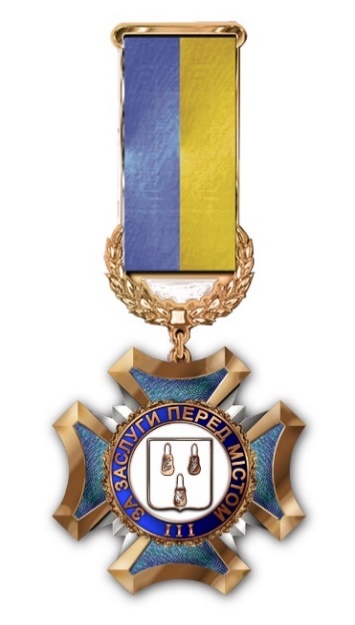 ОПИСкомплекту атрибутів почесної відзнаки «За заслуги перед містом» ІІІ ступеня (відзнака, футляр)Почесна відзнака «За заслуги перед містом» ІІІ ступеня (далі – Відзнака), являє собою рівносторонній хрест, з розширеними лапами, вигнутими на кінцях заповненими синьою емаллю.На центр хреста покладено круглий медальйон, де, на тлі білої емалі, розташовано герб м. Суми. По колу герб охоплює стрічка, синьої емалі з написом: «За заслуги перед містом ІІІ».Хрест покладено на сяйво, сріблястого металу.Медальйон, по краю охоплено лавровим вінком – що є символом слави.Розміри хреста 49 х 49 мм. Розмір медальйону 26 х 26 мм.За допомогою кільця з вушком хрест з’єднується з колодкою .Колодка прямокутної форми, золотистого металу, обтягнута жовто - блакитною муаровою стрічкою - 16 мм шириною.Низ колодки прикрашено, лавровим вінком.На зворотному боці колодки розташовано застібку кріплення.Відзнака ІІІ ступеня виготовляється з патинованої латуні.Футляр синього кольору, має прямокутну форму.Виготовляється з картону, може бути обтягнутий такими матеріалами, як шкірозамінник, бархат тощо. Верхня кришка може виготовлятись з прозорого пластика (за домовленістю).ЗАМОВНИКПОСТАЧАЛЬНИКВиконавчий комітетСумської міської ради40030, м. Суми, майдан Незалежності, 2код ЄДРПОУ: 04057942р/р __________________________в ДКСУ, м. КиївМФО 820172Тел. +38(0542) 700-560Адреса електронної пошти:it@smr.gov.uaСекретар Сумської міської ради ___________________ / А.М. Кобзар /№ з/пНайменування товару Кількість комплектів,штукЦіна за одиницю з/без ПДВ, грн.Сума з/без ПДВ, грн.1.Комплекти атрибутів почесної відзнаки «За заслуги перед містом» ІІІ ступеня (відзнака, футляр)130Всього:Всього:Всього:Всього:ЗАМОВНИКПОСТАЧАЛЬНИКВиконавчий комітетСумської міської ради40030, м. Суми, майдан Незалежності, 2код ЄДРПОУ: 04057942р/р __________________________в ДКСУ, м. КиївМФО 820172Тел. +38(0542) 700-560Адреса електронної пошти:it@smr.gov.uaСекретар Сумської міської ради ___________________ / А.М. Кобзар /ЗАМОВНИКПОСТАЧАЛЬНИКВиконавчий комітет Сумської міської ради40030, м. Суми, майдан Незалежності, 2код ЄДРПОУ: 04057942р/р __________________________в ДКСУ, м. КиївМФО 820172Тел. +38(0542) 700-560Адреса електронної пошти: it@smr.gov.uaСекретар Сумської міської ради___________________ / А.М. Кобзар /